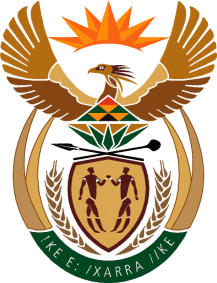 MINISTRY OF DEFENCE & MILITARY VETERANSNATIONAL ASSEMBLYQUESTION FOR WRITTEN REPLY2620.	Mr S J F Marais (DA) to ask the Minister of Defence and Military Veterans:(1)	Whether the (a) Director: Promotion of Access to Information, (b) Deputy Director: Promotion of Access to Information Nodal Point, (c) Deputy Director: Promotion of Access to Information Policy and Support, (d) Assistant Director: Promotion of Access to Information Nodal Point, (e) Assistant Director: Promotion of Access to Information Nodal Point, (f) Chief Administration Clerk: Promotion of Access to Information Policy and Support and (g) Chief Administration Clerk: Promotion of Access to Information Nodal Point have been appointed; if not, why not; if so, what are the relevant details;(2)	in respect of each specified position, (a) what is the (i) name and (ii) qualifications of the person who was appointed and (b) how many persons were (i) shortlisted and (ii) interviewed for each position?								NW2995EREPLY:The information requested is depicted in the Table:SNPostAdvertisement Closing DateNumber of Members ShortlistedNumber of Members InterviewedCommentsSNabcde1Director Promotion of Access to Information11 July 201499 invited or interviews5 Interviews held on 8 July 20154 Interviews to be held on 14 August 20152Deputy Direction Promotion of Access to Information Nodal Point19 June 2014108 Interviewed2 Declined1 Did not attendAwaiting vetting status to appoint recommended candidate.3Deputy Direction Promotion of Access to Information Policy and Support19 June 201486 Interviewed1 Declined1 Did not attendAwaiting vetting status to appoint recommended candidate.4Assistant Director Promotion of Access to Information Nodal Point19 June 2014139 Interviewed4 DeclinedAwaiting vetting status to appoint recommended candidate.5Assistant Director Promotion of Access to Information Nodal Point19 June 201443 Interviewed1 Did not attendAwaiting vetting status to appoint recommended candidate.6Chief Administration Clerk Promotion of Access to Information Nodal Point19 June 201454 Interviewed1 DeclinedAwaiting vetting status to appoint recommended candidate.7Chief Administration Clerk Promotion of Access to Information Policy and Support19 June 201453 Interviewed2 DeclinedMr F. Davhana was appointed and assumed duty on 6 July 2015.  Mr Davhana has a BCom in Business Management meeting the criteria for the advertised post which required a Diploma/Certificate/NQF Level 4/5 (Supply Chain Management and Financial Management).